Nr. ____________       Datum: _______________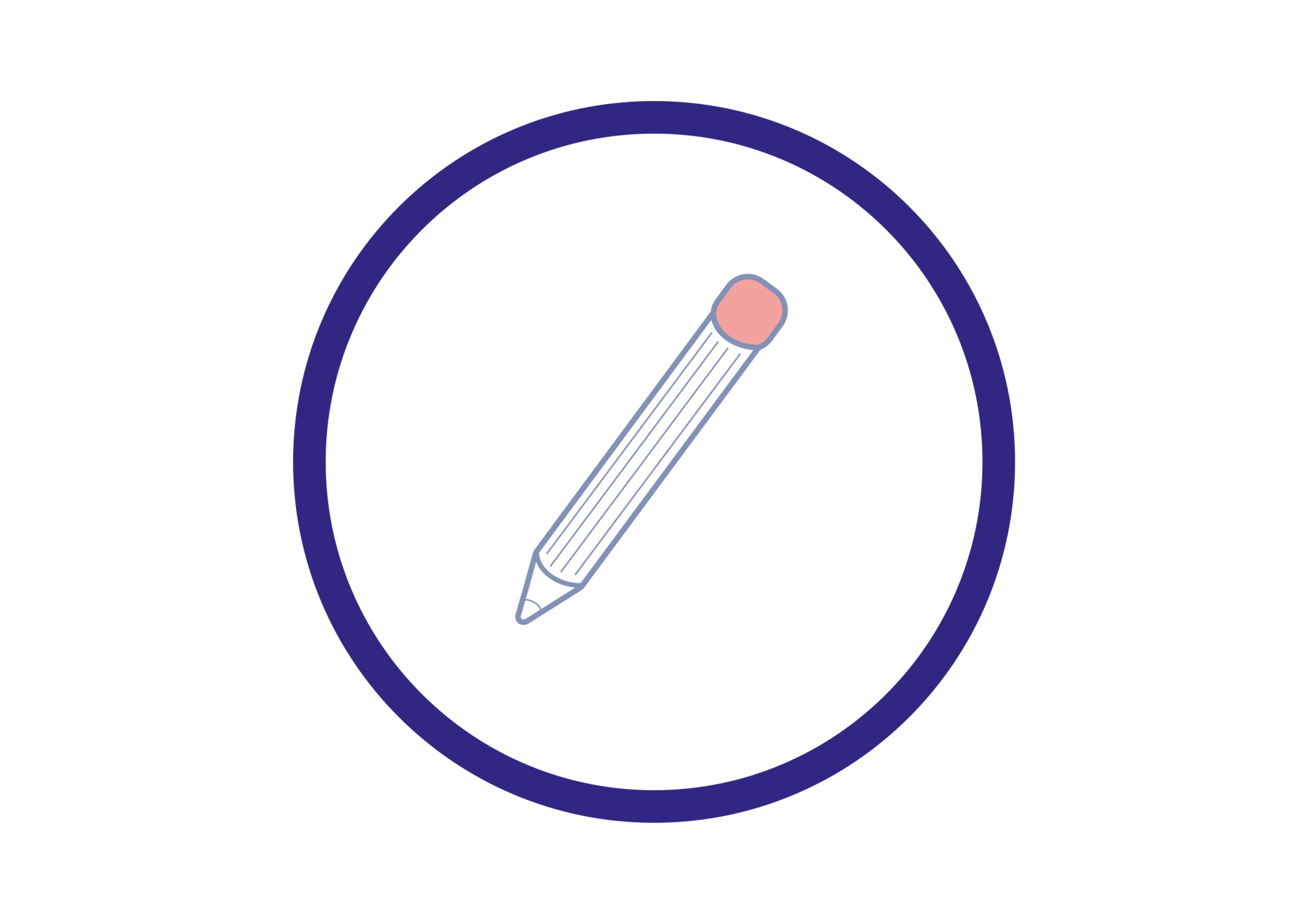 Kriterien für die Rückmeldung der Mindmaps:  Hauptthema (3 Punkte): Das Hauptthema ist klar und präzise in der Mitte der Mindmap dargestellt.Das Hauptthema ist relevant, gut gewählt und hervorgehoben.Verzweigung und Unterpunkte (3 Punkte):Die Verzweigungen von der Mitte zu den Unterpunkten sind logisch und gut strukturiert.Die Unterpunkte sind relevant und unterstützen das Hauptthema.Es gibt ausreichend Unterpunkte, die das Thema angemessen behandeln. Zusätzliche Informationen (3 Punkte): Symbole, Bilder oder Diagramme werden verwendet, um die Mindmap visuell ansprechend zu gestalten. Farben werden effektiv genutzt, um die Mindmap übersichtlicher zu machen. Persönliche Assoziationen oder Ideen werden in die Mindmap einbezogen. Kreativität (3 Punkte): Die Mindmap zeigt kreative Elemente und geht über die bloße Aufzählung von Informationen hinaus. Die Schülerinnen und Schüler zeigen Originalität in der Darstellung der Informationen. Klarheit, Lesbarkeit, Übersichtlichkeit (3 Punkte): Die Mindmap ist sauber, gut lesbar und übersichtlich gestaltet. Die Schülerinnen und Schüler verwenden eine angemessene Schriftgröße und Schreibweise. Die Verbindungen zwischen den Elementen der Mindmap sind deutlich erkennbar. Zusätzlich zur Punktebewertung können auch Kommentare oder konstruktive Rückmeldungen zu den Stärken der Mindmap und möglichen Verbesserungsbereichen gegeben werden.  Wichtig ist, den zu vermitteln, dass die Bewertungsraster lediglich als Leitfaden dienen und dass Kreativität und persönlicher Ausdruck ebenfalls geschätzt werdenText: Alexander König mit Unterstützung von ChatGPT (Version 03.05.2023)